ANGLO-SAXONSBy Coban Taylor*In British history, the Anglo-Saxons period lasted for quit a long time from 450 to 1066.*The Anglo-Saxons were tall, fair-headed men and women armed with swords and round shields.* They loved to fight and were very fierce.*Alfred the great was king of Wessex from 871 to 886.*Ivan the boneless was a Viking leader he was born in 794AD and died in 873AD he was a famous Viking leader.*The Anglo-Saxons enjoyed food and drink and often liked to eat big meals (also known as a feast) including bread, fruit, vegetables and meat.*The Anglo-Saxons died out after William Norman (a priest) and his army ended the era. *The Saxons were actually German.*The Saxons were invited to Britain to keep invaders out from Scotland and Ireland and because in their country they couldn’t grow crops. *The Saxons were worse than the Vikings.    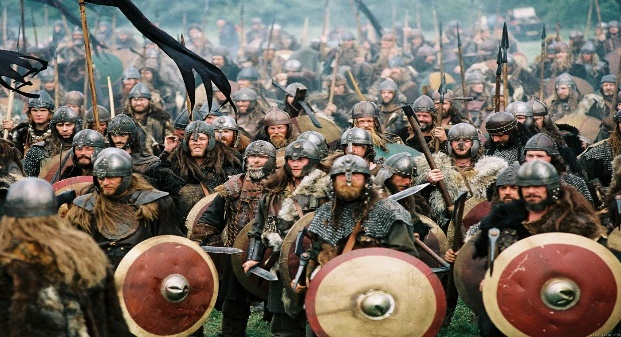 